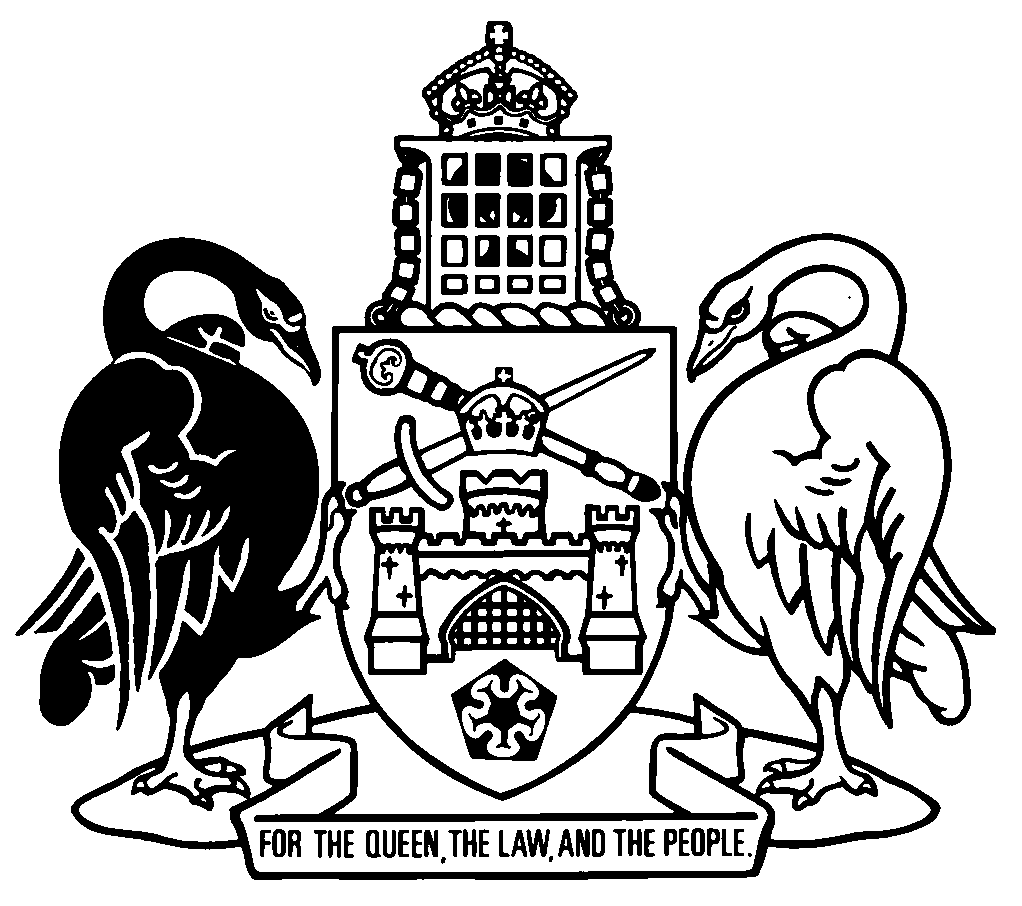 Australian Capital TerritoryContents	Page	1	Name of Act	2	2	Commencement	2	3	Legislation amended	2	4	Section 5	2	5	Sections 9 to 11	3	6	Chair and deputy chair—eligibility for appointment
Section 12	5	7	Sections 13 (2) and 14 (2)	5	8	New section 14A	5	9	Institute’s staff
Section 15 (2), note	5	10	Determination of rules and procedures
Section 25	6	11	Dictionary, new definitions	6	12	Dictionary, definitions of institute, institute board and non-elected member	6	13	Dictionary, definitions of staff member and student member	6	14	Further amendments, mentions of institute	6	15	Further amendments, mentions of institute’s	7Australian Capital TerritoryCanberra Institute of Technology Amendment Act 2019An Act to amend the Canberra Institute of Technology Act 1987The Legislative Assembly for the Australian Capital Territory enacts as follows:1	Name of ActThis Act is the Canberra Institute of Technology Amendment Act 2019.2	CommencementThis Act commences on a day fixed by the Minister by written notice.Note 1	The naming and commencement provisions automatically commence on the notification day (see Legislation Act, s 75 (1)).Note 2	A single day or time may be fixed, or different days or times may be fixed, for the commencement of different provisions (see Legislation Act, s 77 (1)).Note 3	If a provision has not commenced within 6 months beginning on the notification day, it automatically commences on the first day after that period (see Legislation Act, s 79).3	Legislation amendedThis Act amends the Canberra Institute of Technology Act 1987.4	Section 5substitute5	Establishment of CITThe Canberra Institute of Technology (the CIT) is established.Note	Establish includes continue in existence (see Legislation Act, dict, pt 1).5	Sections 9 to 11substitute9	Establishment of CIT boardThe governing board of the CIT (the CIT board) is established.Note	An appointment of a CIT board member is an appointment under this section (see Financial Management Act 1996, s 78 (7) (b)).10	CIT board members	(1)	The CIT board must have at least 7, but not more than 11, members.	(2)	The CIT board must include the following members:	(a)	a chair;	(b)	a deputy chair; 	(c)	the chief executive officer;	(d)	1 member of the staff of the CIT (the staff member);	(e)	1 student at the CIT (the student member); 	(f)	at least 2, but not more than 6, other members.Note 1	The chair and deputy chair may be appointed by the Minister under the Financial Management Act 1996, s 79.Note 2	The chief executive officer is appointed by the CIT board after consulting the Minister (see Financial Management Act 1996, s 80 (2)).Note 3	Other members of the CIT board are appointed by the Minister under the Financial Management Act 1996, s 78.11	CIT board members—eligibility for appointment	(1)	The Minister may appoint a person as the staff member only if the person—	(a)	is a member of the staff of the CIT; and	(b)	has been nominated by the members of staff to be a member of the CIT board.	(2)	The Minister may appoint a person as the student member only if the person—	(a)	is a student at the CIT; and	(b)	has been nominated by the students at the CIT to be a member of the CIT board; and	(c)	is not a public servant.	(3)	In appointing the members of the CIT board, the Minister must, as far as practicable, ensure that the CIT board has expertise and knowledge in the following:	(a)	industry, business and finance;	(b)	vocational education and training;	(c)	education pedagogy;	(d)	social policy issues;	(e)	governance;	(f)	infrastructure.6	Chair and deputy chair—eligibility for appointment
Section 12omit7	Sections 13 (2) and 14 (2)omitrules or proceduressubstitutepolicies8	New section 14Ain part 3, insert14A	CIT board to establish policies on admissions and awards	(1)	The CIT board must establish policies for—	(a)	admission to a course of study or instruction at the CIT; and	(b)	admission to assessment by the CIT; and	(c)	issuing awards to people who have completed a course of study or instruction at the CIT. 	(2)	The CIT board must publish the policies on the CIT’s website.9	Institute’s staff
Section 15 (2), noteomitdirectorsubstitutechief executive officer10	Determination of rules and procedures
Section 25omit11	Dictionary, new definitionsinsertCIT—see section 5.CIT board—see section 9.12	Dictionary, definitions of institute, institute board and non-elected memberomit13	Dictionary, definitions of staff member and student membersubstitutestaff member—see section 10 (2) (d).student member—see section 10 (2) (e).14	Further amendments, mentions of instituteomitinstitutesubstituteCITin	division 2.1 heading	sections 6 to 8	division 2.2 heading	sections 13 to 21	sections 23 to 26	dictionary, definitions ofchairchief executive officerdeputy chairstaff15	Further amendments, mentions of institute’somitinstitute’ssubstituteCIT’sin	section 6 (1) (h)	sections 7 and 8	section 15Endnotes1	Presentation speech	Presentation speech made in the Legislative Assembly on 29 November 2018.2	Notification	Notified under the Legislation Act on 26 February 2019.3	Republications of amended laws	For the latest republication of amended laws, see www.legislation.act.gov.au.I certify that the above is a true copy of the Canberra Institute of Technology Amendment Bill 2019, which originated in the Legislative Assembly as the Canberra Institute of Technology Amendment Bill 2018 and was passed by the Assembly on 12 February 2019. Clerk of the Legislative Assembly© Australian Capital Territory 2019